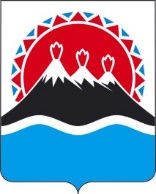 ПРОЕКТ П О С Т А Н О В Л Е Н И ЯРЕГИОНАЛЬНОЙ СЛУЖБЫ ПО ТАРИФАМ И ЦЕНАМ  КАМЧАТСКОГО КРАЯ                   г. Петропавловск-КамчатскийВ соответствии с Федеральным законом от 07.12.2011 № 416-ФЗ «О водоснабжении и водоотведении», постановлением Правительства Российской Федерации от 13.05.2013 № 406 «О государственном регулировании тарифов в сфере водоснабжения и водоотведения», приказами ФСТ России от 27.12.2013 № 1746-э «Об утверждении Методических указаний по расчету регулируемых тарифов в сфере водоснабжения и водоотведения», от 16.07.2014 № 1154-э «Об утверждении Регламента установления регулируемых тарифов в сфере водоснабжения и водоотведения», постановлением Правительства Камчатского края от 19.12.2008 № 424-П «Об утверждении Положения о Региональной службе по тарифам и ценам Камчатского края», протоколом Правления Региональной службы по тарифам и ценам Камчатского края от 18.12.2020 № ХХПОСТАНОВЛЯЮ:1. Установить плату за подключение (технологическое присоединение) к системе централизованного горячего водоснабжения АО «Камчатэнергосервис» в Мильковском сельском поселении Мильковского муниципального района на 2021 год, согласно приложению.2. Настоящее постановление вступает в силу со дня его официального опубликования.Приложение к постановлению Региональной службыпо тарифам и ценам Камчатского краяот 18.12.2020 № ХХХПЛАТАза подключение (технологическое присоединение) к системе централизованного горячего водоснабжения АО «Камчатскэнергосервис» в Мильковском сельском поселении Мильковского муниципального района на 2021 год (без учета НДС)[Дата регистрации]№[Номер документа]Об утверждении платы за подключение (технологическое присоединение) к системе централизованного горячего водоснабжения АО «Камчатэнергосервис» в Мильковском сельском поселении Мильковского муниципального района на 2021 годРуководитель[горизонтальный штамп подписи 1]И.В. Лагуткина№ п/пНаименованиеЕдиница измеренияСтавки тарифа1.Ставка тарифа за подключаемую (технологически присоединяемую) нагрузку водопроводной сети тыс. руб./куб. м 3,3272.Ставка тарифа за расстояние от точки подключения (технологического присоединения) объекта заявителя до точки подключения сетей к объектам централизованных систем водоснабжения (за протяженность водопроводной сети), в расчете на 1 км, выполненный прокладкой трубопроводов теплоснабжения в непроходных каналах в изоляции из пенополиуретана при условном давлении 1,6 МПа, температуре 150°С, в сухих грунтах в траншеях с откосами с погрузкой и вывозом грунта автотранспортом, труб диаметром (d) 108 ммтыс. руб./км36 777,59